https://www.sciencedirect.com/science/article/abs/pii/S2213343724005657?via%3Dihub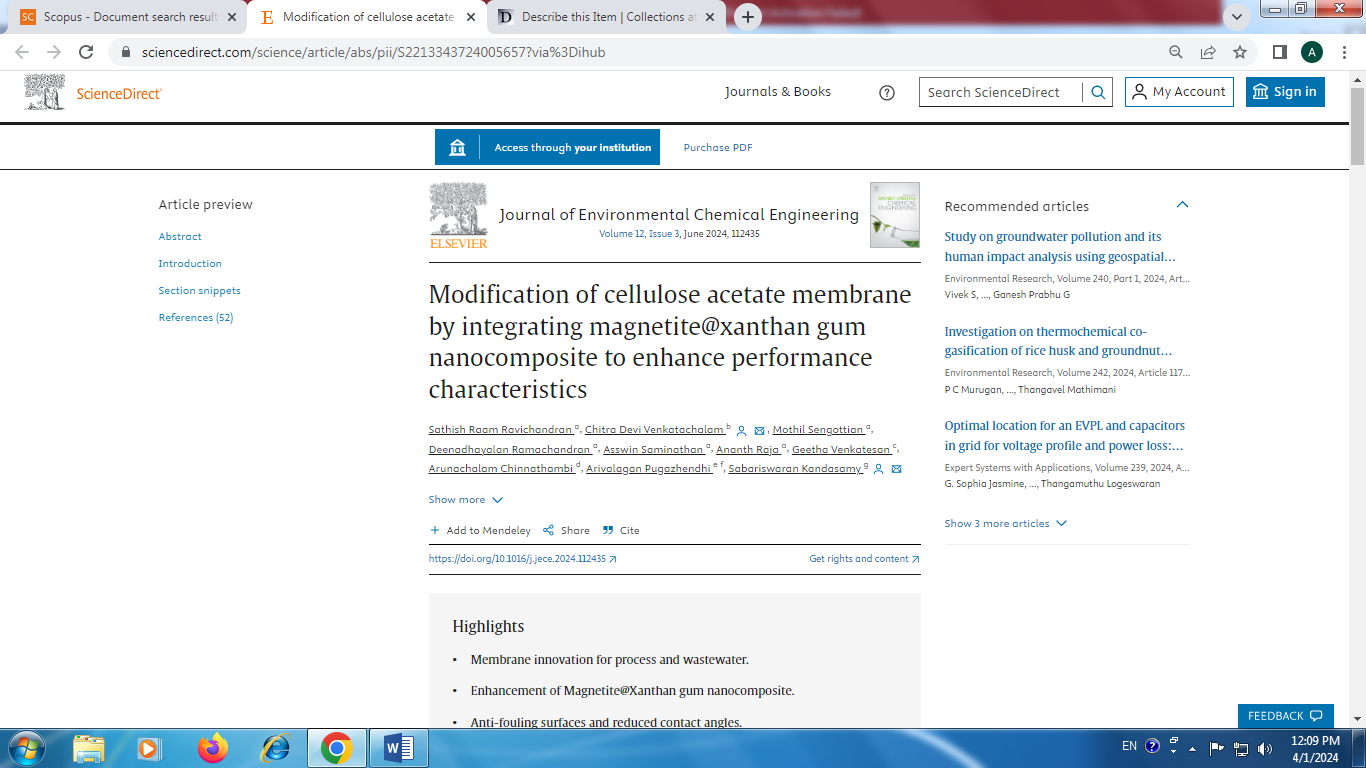 